		        APPLICATION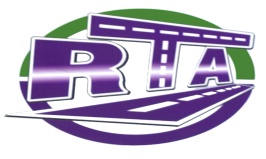 If you have a physical or functional disability, as defined by the Americans with Disabilities Act (ADA), which limits you from using SWRTA‘s fixed-route accessible buses, you may be eligible for ADA Transportation Services. The information obtained in this certification process will be used by SWRTA to determine your eligibility for . The information may be shared with other transit providers to facilitate your travel in other areas.This application must be filled out completely, including the verification of eligibility by a qualified professional. Incomplete applications will be returned to applicants.NAME___________________________________________________________________________________		First					MI				LastSOCIAL SECURITY #____________________________________	BIRTH DATE__________________												   Month/ Day/ YearHOME ADDRESS_________________________________________________________________________			Street									Apt #			________________________________________________________________________			City					  	    State		                        ZipAPARTMENT COMPLEX NAME____________________________________________________________										       Bldg # /LetterSECURITY GATE CODE (if applicable)___________________________________HOME PHONE_____________________________	WORK PHONE____________________________MAILING ADDRESS________________________________________________________________________________				Street 			Apt #			City		State 		ZipThis page and the following 3 pages; must be completed by a Qualified Professional   (PLEASE PRINT).SPECIAL TRANSIT SERVICE (ADA)Verification of EligibilityPlease note: a qualified professional must provide all information for verification of eligibility. Examples of qualified professionals are:Caseworker	 			Chiropractor		Optometrist			PhysicianPsychiatrist				Psychologist		Registered Nurse		Social workerLicensed Medical Professional				Mental Retardation ProfessionalOrientation & Mobility Specialist				Counselor from an Established AgencyPERSON COMPLETING VERIFICATION___________________________________________________PROFESSIONAL TITLE__________________________________________________________________AGENCY/AFFILIATION_________________________________________________________________STATE OF SOUTH CAROLINA CERTIFICATION ID #________________________________________BUSINESS ADDRESS____________________________________________________________________				Street			Suite		City		State		ZipBUSINESS TELEPHONE____________________________________________If you marked NO or SOMETIMES to any item below, please explain.1.	What is the medical diagnosis that causes the disability? (i.e.:  Mental Retardation,            Epilepsy)  ________________________________________________________________________	_________________________________________________________________________________Is this condition temporary?	____Yes	____NoIf yes, expected duration until: ______________________________Date of duration         	2. 	Does the applicant’s disability require that he or she travel with an attendant? 		 ____Yes ____No ____SometimesExplain___________________________________________________________________________3.	Is there any other medical information SWRTA should know in the event of an emergency? (i.e.: Hepatitis, Tuberculosis) ______________________________________________________________________________________________________________________________4.	If the client has a disability affecting mobility, is he or she:able to travel a distance of 200 feet without assistance?  ____Yes ____No____ Sometimes Explain__________________________________________________________________________________________________________________________________________________able to travel a distance of 3 blocks (1/4 mile) without assistance over different types of terrain?   ____Yes        ____No      ____SometimesExplain____________________________________________________________________________able to climb three 12-inch steps without assistance? ____Yes ____No____Sometimes Explain_______________________________________________________________able to wait outside without support for 15-30 minutes in different weather conditions?______Yes _____No _____SometimesExplain: ___________________________________________________________________________able to cross:		____2-way stop		____4-way stopable to cross traffic light-controlled intersection in the following areas:		____residential		____semi-business		____business5.	5.	If vision-impaired, what is Best Corrected Acuity?	  ____Right	  ___LeftField Restriction:		______Right		______LeftIf legally blind, is he or she:able to travel a distance of 200 feet without assistance? _____Yes ____No____ Sometimes Explain_______________________________________________________________able to travel distance of 3 blocks (1/4 mile) without assistance over different types of terrain? ____Yes ____No ____Sometimes Explain:_________________________________________________able to climb three 12-inch steps without assistance? _____ Yes    _____ No  _____ Sometimes   Explain_________________________________________able to wait outside without support for 15-30 minutes in different weather conditions? ____Yes _____No _____Sometimes Explain: ______________________________________________able to cross:			_____2-way stop		_____4-way stopable to cross traffic light-controlled (or traffic controlled) intersection in the following areas:	_____residential 		_____semi-business		_____business6.	If the person has a cognitive disability, is he or she able to:       		give name, address and telephone numbers upon request? ____Yes ____No_____Sometimes Explain:_________________________________________________recognize a destination or landmark? _____Yes ____No	     ___SometimesExplain:_______________________________________________________________deal with unexpected situations or unexpected changes in routine? ___Yes ___No____Sometimes Explain:__________________________________________________ask for, understand, and follow directions? ____Yes ___No	____SometimesExplain:_______________________________________________________________safely and effectively travel through crowded and/or complex facilities? __Yes __No____Sometimes Explain:__________________________________________________         7.	If the person is speech impaired, is he or she able to:communicate verbally?  ____Yes	____No	____Sometimes Explain_______________________________________________________________________________communicate with an augmentative device? ____Yes ____No ____SometimesExplain____________________________________________-___________________communicate in writing?  _____Yes		____No	______SometimesExplain________________________________________________________________Communicate over the telephone? _____Yes		____No	____Sometimes_______________________________________________________________________I verify that the information provided above for verification is true and correct to thebest of my knowledge.		____________________________________________________________________________	Signature of Qualified Professional							DateReturn application to:Santee Wateree Regional Transportation Authority129 S. Harvin StreetSumter, SC 29150Office: 803-775-9347Fax: 803-775-8986Visit www.swrta.com to download the SWRTA ADA Application.